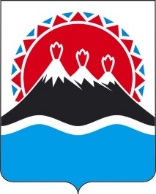 РЕГИОНАЛЬНАЯ СЛУЖБА ПО ТАРИФАМ И ЦЕНАМ КАМЧАТСКОГО КРАЯПОСТАНОВЛЕНИЕ                   г. Петропавловск-КамчатскийВ соответствии с Федеральным законом от 26.03.2003 № 35-ФЗ «Об электроэнергетике», постановлениями Правительства Российской Федерации от 29.12.2011 № 1178 «О ценообразовании в области регулируемых цен (тарифов) в электроэнергетике, от 28.07.2017 № 895 «О достижении на территориях Дальневосточного федерального округа базовых уровней цен (тарифов) на электрическую энергию (мощность)», приказами ФАС России от 29.05.2019 
№ 686/19 «Об утверждении Методических указаний по расчету регулируемых цен (тарифов) на электрическую энергию (мощность), поставляемую в технологически изолированных территориальных электроэнергетических системах и на территориях, технологически не связанных с Единой энергетической системой России и технологически изолированными территориальными электроэнергетическими системами, за исключением электрической энергии (мощности), производимой на квалифицированных генерирующих объектах», от 19.06.2018 № 834/18 «Об утверждении Регламента установления цен (тарифов) и (или) их предельных уровней, предусматривающего порядок регистрации, принятия к рассмотрению и выдачи отказов в рассмотрении заявлений об установлении цен (тарифов) и (или) их предельных уровней, и формы решения органа исполнительной власти субъекта Российской Федерации в области государственного регулирования тарифов», от 13.10.2021 № 1107/21 «О предельных минимальных и максимальных уровнях тарифов на электрическую энергию (мощность), поставляемую населению и приравненным к нему категориям потребителей, по субъектам Российской Федерации на 2022 год», Законом Камчатского края от 26.11.2021 № 5 «О краевом бюджете на 2022 год и на плановый период 2023 и 2024 годов», постановлением Правительства Камчатского края от 19.12.2008 № 424-П «Об утверждении Положения о Региональной службе по тарифам и ценам Камчатского края», протоколом Правления Региональной службы по тарифам и ценам Камчатского края от ХХ.ХХ.202Х № ХХПОСТАНОВЛЯЮ:Утвердить и ввести в действие с 01 января 2023 года по 31 декабря 2023 года льготный тариф на электрическую энергию, поставляемую 
АО «Корякэнерго» населению сельского поселения «село Вывенка» для нужд электроотопления, с календарной разбивкой согласно приложению.2. Компенсация выпадающих доходов (убытков) АО «Корякэнерго» от реализации электрической энергии потребителям (на разницу между экономически обоснованной стоимостью электрической энергии в точке подключения и тарифами, утвержденными частью 1 настоящего постановления) производится за счет средств, предусмотренных в бюджете Камчатского края на 2023 год.3. Настоящее постановление вступает в силу с 01 января 2023 года.Приложение к постановлению Региональной службы по тарифам и ценам Камчатского краяот ХХ.ХХ.2022 № ХХХЛьготный тариф на электрическую энергию, поставляемую АО «Корякэнерго» населению сельского поселения «село Вывенка» для нужд электроотопления, на 2023 годПримечание: Перечень категорий потребителей, в отношении которых могут быть применены льготные (сниженные) тарифы определены пунктом 4 статьи 16 Законом Камчатского края от 26.11.2021 № 5 «О краевом бюджете на 2022 год и на плановый период 2023 и 2024 годов».<1> Интервалы тарифных зон суток (по месяцам календарного года) утверждаются Федеральной антимонопольной службой.<2> Тарифы  в пунктах 2,3,4,5,6 указаны с учетом применения понижающего коэффициента 0,7 принятого постановлением Региональной службы  по тарифам и ценам Камчатского края от 24.11.2021 № 197 «О применении понижающего коэффициента к тарифам на электрическую энергию для населения, и приравненным к нему категориям потребителей на территории Камчатского края, в 2022 году», в соответствии с пунктом 71 Основ ценообразования в области регулируемых цен (тарифов) в электроэнергетике, утвержденных постановлением Правительства Российской Федерации от 29.12.2011 № 1178.<3> Перечень категорий потребителей, которые приравнены к населению и которым электрическая энергия (мощность) поставляется по регулируемым ценам (тарифам) (в отношении объемов потребления электрической энергии, используемых на коммунально-бытовые нужды и не используемых для осуществления коммерческой (профессиональной) деятельности), приведен в приложении № 1 к Основам ценообразования в области регулируемых цен (тарифов) в электроэнергетике, утвержденных постановлением Правительства Российской Федерации от 29.12.2011 №1178.[Дата регистрации]№[Номер документа]Об утверждении льготного тарифа на электрическую энергию, поставляемую АО «Корякэнерго» населению сельского поселения «село Вывенка» для нужд электроотопления, на 2023 годВременно исполняющий обязанности руководителя[горизонтальный штамп подписи 1]В.А. Губинский№ п/пПоказатель (группы потребителей с разбивкой по ставкам и дифференциацией по зонам суток)Единица измеренияс 01.01.2023 г. по 30.06.2023 г.с 01.07.2023 г. по 31.12.2023 г.№ п/пПоказатель (группы потребителей с разбивкой по ставкам и дифференциацией по зонам суток)Единица измеренияЦена (тариф)Цена (тариф)1Население и приравненные к нему, за исключением населения и потребителей, указанных в строках 2 – 5 (тарифы указываются с учетом НДС):исполнители коммунальных услуг (товарищества собственников жилья, жилищно-строительные, жилищные или иные специализированные потребительские кооперативы либо управляющие организации), приобретающие электрическую энергию (мощность) для предоставления коммунальных услуг собственникам и пользователям жилых помещений и содержания общего имущества многоквартирных домов;наймодатели (или уполномоченные ими лица), предоставляющие гражданам жилые помещения специализированного жилищного фонда, включая жилые помещения в общежитиях, жилые помещения маневренного фонда, жилые помещения в домах системы социального обслуживания населения, жилые помещения фонда для временного поселения вынужденных переселенцев, жилые помещения фонда для временного поселения лиц, признанных беженцами, а также жилые помещения для социальной защиты отдельных категорий граждан, приобретающие электрическую энергию (мощность) для предоставления коммунальных услуг пользователям таких жилых помещений в объемах потребления электрической энергии населением и содержания мест общего пользования в домах, в которых имеются жилые помещения специализированного жилого фонда;юридические и физические лица, приобретающие электрическую энергию (мощность) в целях потребления на коммунально-бытовые нужды в населенных пунктах и жилых зонах при воинских частях и рассчитывающиеся по договору энергоснабжения по показаниям общего прибора учета электрической энергии.Население и приравненные к нему, за исключением населения и потребителей, указанных в строках 2 – 5 (тарифы указываются с учетом НДС):исполнители коммунальных услуг (товарищества собственников жилья, жилищно-строительные, жилищные или иные специализированные потребительские кооперативы либо управляющие организации), приобретающие электрическую энергию (мощность) для предоставления коммунальных услуг собственникам и пользователям жилых помещений и содержания общего имущества многоквартирных домов;наймодатели (или уполномоченные ими лица), предоставляющие гражданам жилые помещения специализированного жилищного фонда, включая жилые помещения в общежитиях, жилые помещения маневренного фонда, жилые помещения в домах системы социального обслуживания населения, жилые помещения фонда для временного поселения вынужденных переселенцев, жилые помещения фонда для временного поселения лиц, признанных беженцами, а также жилые помещения для социальной защиты отдельных категорий граждан, приобретающие электрическую энергию (мощность) для предоставления коммунальных услуг пользователям таких жилых помещений в объемах потребления электрической энергии населением и содержания мест общего пользования в домах, в которых имеются жилые помещения специализированного жилого фонда;юридические и физические лица, приобретающие электрическую энергию (мощность) в целях потребления на коммунально-бытовые нужды в населенных пунктах и жилых зонах при воинских частях и рассчитывающиеся по договору энергоснабжения по показаниям общего прибора учета электрической энергии.Население и приравненные к нему, за исключением населения и потребителей, указанных в строках 2 – 5 (тарифы указываются с учетом НДС):исполнители коммунальных услуг (товарищества собственников жилья, жилищно-строительные, жилищные или иные специализированные потребительские кооперативы либо управляющие организации), приобретающие электрическую энергию (мощность) для предоставления коммунальных услуг собственникам и пользователям жилых помещений и содержания общего имущества многоквартирных домов;наймодатели (или уполномоченные ими лица), предоставляющие гражданам жилые помещения специализированного жилищного фонда, включая жилые помещения в общежитиях, жилые помещения маневренного фонда, жилые помещения в домах системы социального обслуживания населения, жилые помещения фонда для временного поселения вынужденных переселенцев, жилые помещения фонда для временного поселения лиц, признанных беженцами, а также жилые помещения для социальной защиты отдельных категорий граждан, приобретающие электрическую энергию (мощность) для предоставления коммунальных услуг пользователям таких жилых помещений в объемах потребления электрической энергии населением и содержания мест общего пользования в домах, в которых имеются жилые помещения специализированного жилого фонда;юридические и физические лица, приобретающие электрическую энергию (мощность) в целях потребления на коммунально-бытовые нужды в населенных пунктах и жилых зонах при воинских частях и рассчитывающиеся по договору энергоснабжения по показаниям общего прибора учета электрической энергии.Население и приравненные к нему, за исключением населения и потребителей, указанных в строках 2 – 5 (тарифы указываются с учетом НДС):исполнители коммунальных услуг (товарищества собственников жилья, жилищно-строительные, жилищные или иные специализированные потребительские кооперативы либо управляющие организации), приобретающие электрическую энергию (мощность) для предоставления коммунальных услуг собственникам и пользователям жилых помещений и содержания общего имущества многоквартирных домов;наймодатели (или уполномоченные ими лица), предоставляющие гражданам жилые помещения специализированного жилищного фонда, включая жилые помещения в общежитиях, жилые помещения маневренного фонда, жилые помещения в домах системы социального обслуживания населения, жилые помещения фонда для временного поселения вынужденных переселенцев, жилые помещения фонда для временного поселения лиц, признанных беженцами, а также жилые помещения для социальной защиты отдельных категорий граждан, приобретающие электрическую энергию (мощность) для предоставления коммунальных услуг пользователям таких жилых помещений в объемах потребления электрической энергии населением и содержания мест общего пользования в домах, в которых имеются жилые помещения специализированного жилого фонда;юридические и физические лица, приобретающие электрическую энергию (мощность) в целях потребления на коммунально-бытовые нужды в населенных пунктах и жилых зонах при воинских частях и рассчитывающиеся по договору энергоснабжения по показаниям общего прибора учета электрической энергии.1.1Одноставочный тарифруб./кВтч1,871,871.2Одноставочный тариф, дифференцированный по двум зонам суток 1Одноставочный тариф, дифференцированный по двум зонам суток 1Одноставочный тариф, дифференцированный по двум зонам суток 11.2Дневная зона (пиковая и полупиковая)руб./кВтч2,152,151.2Ночная зонаруб./кВтч1,501,501.3Одноставочный тариф, дифференцированный по трем зонам суток 1Одноставочный тариф, дифференцированный по трем зонам суток 1Одноставочный тариф, дифференцированный по трем зонам суток 11.3Пиковая зонаруб./кВтч2,242,241.3Полупиковая зонаруб./кВтч1,871,871.3Ночная зонаруб./кВтч1,501,502Население, проживающее в городских населенных пунктах в домах, оборудованных стационарными электроплитами и электроотопительными установками, и приравненные к нему (тарифы указываются с учетом НДС)2:исполнители коммунальных услуг (товарищества собственников жилья, жилищно-строительные, жилищные или иные специализированные потребительские кооперативы либо управляющие организации), приобретающие электрическую энергию (мощность) для предоставления коммунальных услуг собственникам и пользователям жилых помещений и содержания общего имущества многоквартирных домов;наймодатели (или уполномоченные ими лица), предоставляющие гражданам жилые помещения специализированного жилищного фонда, включая жилые помещения в общежитиях, жилые помещения маневренного фонда, жилые помещения в домах системы социального обслуживания населения, жилые помещения фонда для временного поселения вынужденных переселенцев, жилые помещения фонда для временного поселения лиц, признанных беженцами, а также жилые помещения для социальной защиты отдельных категорий граждан, приобретающие электрическую энергию (мощность) для предоставления коммунальных услуг пользователям таких жилых помещений в объемах потребления электрической энергии населением и содержания мест общего пользования в домах, в которых имеются жилые помещения специализированного жилого фонда;юридические и физические лица, приобретающие электрическую энергию (мощность) в целях потребления на коммунально-бытовые нужды в населенных пунктах и жилых зонах при воинских частях и рассчитывающиеся по договору энергоснабжения по показаниям общего прибора учета электрической энергии.Население, проживающее в городских населенных пунктах в домах, оборудованных стационарными электроплитами и электроотопительными установками, и приравненные к нему (тарифы указываются с учетом НДС)2:исполнители коммунальных услуг (товарищества собственников жилья, жилищно-строительные, жилищные или иные специализированные потребительские кооперативы либо управляющие организации), приобретающие электрическую энергию (мощность) для предоставления коммунальных услуг собственникам и пользователям жилых помещений и содержания общего имущества многоквартирных домов;наймодатели (или уполномоченные ими лица), предоставляющие гражданам жилые помещения специализированного жилищного фонда, включая жилые помещения в общежитиях, жилые помещения маневренного фонда, жилые помещения в домах системы социального обслуживания населения, жилые помещения фонда для временного поселения вынужденных переселенцев, жилые помещения фонда для временного поселения лиц, признанных беженцами, а также жилые помещения для социальной защиты отдельных категорий граждан, приобретающие электрическую энергию (мощность) для предоставления коммунальных услуг пользователям таких жилых помещений в объемах потребления электрической энергии населением и содержания мест общего пользования в домах, в которых имеются жилые помещения специализированного жилого фонда;юридические и физические лица, приобретающие электрическую энергию (мощность) в целях потребления на коммунально-бытовые нужды в населенных пунктах и жилых зонах при воинских частях и рассчитывающиеся по договору энергоснабжения по показаниям общего прибора учета электрической энергии.Население, проживающее в городских населенных пунктах в домах, оборудованных стационарными электроплитами и электроотопительными установками, и приравненные к нему (тарифы указываются с учетом НДС)2:исполнители коммунальных услуг (товарищества собственников жилья, жилищно-строительные, жилищные или иные специализированные потребительские кооперативы либо управляющие организации), приобретающие электрическую энергию (мощность) для предоставления коммунальных услуг собственникам и пользователям жилых помещений и содержания общего имущества многоквартирных домов;наймодатели (или уполномоченные ими лица), предоставляющие гражданам жилые помещения специализированного жилищного фонда, включая жилые помещения в общежитиях, жилые помещения маневренного фонда, жилые помещения в домах системы социального обслуживания населения, жилые помещения фонда для временного поселения вынужденных переселенцев, жилые помещения фонда для временного поселения лиц, признанных беженцами, а также жилые помещения для социальной защиты отдельных категорий граждан, приобретающие электрическую энергию (мощность) для предоставления коммунальных услуг пользователям таких жилых помещений в объемах потребления электрической энергии населением и содержания мест общего пользования в домах, в которых имеются жилые помещения специализированного жилого фонда;юридические и физические лица, приобретающие электрическую энергию (мощность) в целях потребления на коммунально-бытовые нужды в населенных пунктах и жилых зонах при воинских частях и рассчитывающиеся по договору энергоснабжения по показаниям общего прибора учета электрической энергии.Население, проживающее в городских населенных пунктах в домах, оборудованных стационарными электроплитами и электроотопительными установками, и приравненные к нему (тарифы указываются с учетом НДС)2:исполнители коммунальных услуг (товарищества собственников жилья, жилищно-строительные, жилищные или иные специализированные потребительские кооперативы либо управляющие организации), приобретающие электрическую энергию (мощность) для предоставления коммунальных услуг собственникам и пользователям жилых помещений и содержания общего имущества многоквартирных домов;наймодатели (или уполномоченные ими лица), предоставляющие гражданам жилые помещения специализированного жилищного фонда, включая жилые помещения в общежитиях, жилые помещения маневренного фонда, жилые помещения в домах системы социального обслуживания населения, жилые помещения фонда для временного поселения вынужденных переселенцев, жилые помещения фонда для временного поселения лиц, признанных беженцами, а также жилые помещения для социальной защиты отдельных категорий граждан, приобретающие электрическую энергию (мощность) для предоставления коммунальных услуг пользователям таких жилых помещений в объемах потребления электрической энергии населением и содержания мест общего пользования в домах, в которых имеются жилые помещения специализированного жилого фонда;юридические и физические лица, приобретающие электрическую энергию (мощность) в целях потребления на коммунально-бытовые нужды в населенных пунктах и жилых зонах при воинских частях и рассчитывающиеся по договору энергоснабжения по показаниям общего прибора учета электрической энергии.2.1Одноставочный тарифруб./кВтч1,311,312.2Одноставочный тариф, дифференцированный по двум зонам суток 1Одноставочный тариф, дифференцированный по двум зонам суток 1Одноставочный тариф, дифференцированный по двум зонам суток 12.2Дневная зона (пиковая и полупиковая)руб./кВтч1,511,512.2Ночная зонаруб./кВтч1,051,052.3Одноставочный тариф, дифференцированный по трем зонам суток 1Одноставочный тариф, дифференцированный по трем зонам суток 1Одноставочный тариф, дифференцированный по трем зонам суток 12.3Пиковая зонаруб./кВтч1,571,572.3Полупиковая зонаруб./кВтч1,311,312.3Ночная зонаруб./кВтч1,051,053Население, проживающее в городских населенных пунктах в домах, оборудованных стационарными электроплитами и не оборудованных электроотопительными установками, и приравненные к нему (тарифы указываются с учетом НДС)2:исполнители коммунальных услуг (товарищества собственников жилья, жилищно-строительные, жилищные или иные специализированные потребительские кооперативы либо управляющие организации), приобретающие электрическую энергию (мощность) для предоставления коммунальных услуг собственникам и пользователям жилых помещений и содержания общего имущества многоквартирных домов;наймодатели (или уполномоченные ими лица), предоставляющие гражданам жилые помещения специализированного жилищного фонда, включая жилые помещения в общежитиях, жилые помещения маневренного фонда, жилые помещения в домах системы социального обслуживания населения, жилые помещения фонда для временного поселения вынужденных переселенцев, жилые помещения фонда для временного поселения лиц, признанных беженцами, а также жилые помещения для социальной защиты отдельных категорий граждан, приобретающие электрическую энергию (мощность) для предоставления коммунальных услуг пользователям таких жилых помещений в объемах потребления электрической энергии населением и содержания мест общего пользования в домах, в которых имеются жилые помещения специализированного жилого фонда;юридические и физические лица, приобретающие электрическую энергию (мощность) в целях потребления на коммунально-бытовые нужды в населенных пунктах и жилых зонах при воинских частях и рассчитывающиеся по договору энергоснабжения по показаниям общего прибора учета электрической энергии.Население, проживающее в городских населенных пунктах в домах, оборудованных стационарными электроплитами и не оборудованных электроотопительными установками, и приравненные к нему (тарифы указываются с учетом НДС)2:исполнители коммунальных услуг (товарищества собственников жилья, жилищно-строительные, жилищные или иные специализированные потребительские кооперативы либо управляющие организации), приобретающие электрическую энергию (мощность) для предоставления коммунальных услуг собственникам и пользователям жилых помещений и содержания общего имущества многоквартирных домов;наймодатели (или уполномоченные ими лица), предоставляющие гражданам жилые помещения специализированного жилищного фонда, включая жилые помещения в общежитиях, жилые помещения маневренного фонда, жилые помещения в домах системы социального обслуживания населения, жилые помещения фонда для временного поселения вынужденных переселенцев, жилые помещения фонда для временного поселения лиц, признанных беженцами, а также жилые помещения для социальной защиты отдельных категорий граждан, приобретающие электрическую энергию (мощность) для предоставления коммунальных услуг пользователям таких жилых помещений в объемах потребления электрической энергии населением и содержания мест общего пользования в домах, в которых имеются жилые помещения специализированного жилого фонда;юридические и физические лица, приобретающие электрическую энергию (мощность) в целях потребления на коммунально-бытовые нужды в населенных пунктах и жилых зонах при воинских частях и рассчитывающиеся по договору энергоснабжения по показаниям общего прибора учета электрической энергии.Население, проживающее в городских населенных пунктах в домах, оборудованных стационарными электроплитами и не оборудованных электроотопительными установками, и приравненные к нему (тарифы указываются с учетом НДС)2:исполнители коммунальных услуг (товарищества собственников жилья, жилищно-строительные, жилищные или иные специализированные потребительские кооперативы либо управляющие организации), приобретающие электрическую энергию (мощность) для предоставления коммунальных услуг собственникам и пользователям жилых помещений и содержания общего имущества многоквартирных домов;наймодатели (или уполномоченные ими лица), предоставляющие гражданам жилые помещения специализированного жилищного фонда, включая жилые помещения в общежитиях, жилые помещения маневренного фонда, жилые помещения в домах системы социального обслуживания населения, жилые помещения фонда для временного поселения вынужденных переселенцев, жилые помещения фонда для временного поселения лиц, признанных беженцами, а также жилые помещения для социальной защиты отдельных категорий граждан, приобретающие электрическую энергию (мощность) для предоставления коммунальных услуг пользователям таких жилых помещений в объемах потребления электрической энергии населением и содержания мест общего пользования в домах, в которых имеются жилые помещения специализированного жилого фонда;юридические и физические лица, приобретающие электрическую энергию (мощность) в целях потребления на коммунально-бытовые нужды в населенных пунктах и жилых зонах при воинских частях и рассчитывающиеся по договору энергоснабжения по показаниям общего прибора учета электрической энергии.Население, проживающее в городских населенных пунктах в домах, оборудованных стационарными электроплитами и не оборудованных электроотопительными установками, и приравненные к нему (тарифы указываются с учетом НДС)2:исполнители коммунальных услуг (товарищества собственников жилья, жилищно-строительные, жилищные или иные специализированные потребительские кооперативы либо управляющие организации), приобретающие электрическую энергию (мощность) для предоставления коммунальных услуг собственникам и пользователям жилых помещений и содержания общего имущества многоквартирных домов;наймодатели (или уполномоченные ими лица), предоставляющие гражданам жилые помещения специализированного жилищного фонда, включая жилые помещения в общежитиях, жилые помещения маневренного фонда, жилые помещения в домах системы социального обслуживания населения, жилые помещения фонда для временного поселения вынужденных переселенцев, жилые помещения фонда для временного поселения лиц, признанных беженцами, а также жилые помещения для социальной защиты отдельных категорий граждан, приобретающие электрическую энергию (мощность) для предоставления коммунальных услуг пользователям таких жилых помещений в объемах потребления электрической энергии населением и содержания мест общего пользования в домах, в которых имеются жилые помещения специализированного жилого фонда;юридические и физические лица, приобретающие электрическую энергию (мощность) в целях потребления на коммунально-бытовые нужды в населенных пунктах и жилых зонах при воинских частях и рассчитывающиеся по договору энергоснабжения по показаниям общего прибора учета электрической энергии.3.1Одноставочный тарифруб./кВтч1,311,313.2Одноставочный тариф, дифференцированный по двум зонам суток 1Одноставочный тариф, дифференцированный по двум зонам суток 1Одноставочный тариф, дифференцированный по двум зонам суток 13.2Дневная зона (пиковая и полупиковая)руб./кВтч1,511,513.2Ночная зонаруб./кВтч1,051,053.3Одноставочный тариф, дифференцированный по трем зонам суток 1Одноставочный тариф, дифференцированный по трем зонам суток 1Одноставочный тариф, дифференцированный по трем зонам суток 1Одноставочный тариф, дифференцированный по трем зонам суток 13.3Пиковая зонаруб./кВтч1,571,573.3Полупиковая зонаруб./кВтч1,311,313.3Ночная зонаруб./кВтч1,051,054Население, проживающее в городских населенных пунктах в домах, оборудованных электроотопительными установками и не оборудованных стационарными электроплитами, и приравненные к нему (тарифы указываются с учетом НДС)2:исполнители коммунальных услуг (товарищества собственников жилья, жилищно-строительные, жилищные или иные специализированные потребительские кооперативы либо управляющие организации), приобретающие электрическую энергию (мощность) для предоставления коммунальных услуг собственникам и пользователям жилых помещений и содержания общего имущества многоквартирных домов;наймодатели (или уполномоченные ими лица), предоставляющие гражданам жилые помещения специализированного жилищного фонда, включая жилые помещения в общежитиях, жилые помещения маневренного фонда, жилые помещения в домах системы социального обслуживания населения, жилые помещения фонда для временного поселения вынужденных переселенцев, жилые помещения фонда для временного поселения лиц, признанных беженцами, а также жилые помещения для социальной защиты отдельных категорий граждан, приобретающие электрическую энергию (мощность) для предоставления коммунальных услуг пользователям таких жилых помещений в объемах потребления электрической энергии населением и содержания мест общего пользования в домах, в которых имеются жилые помещения специализированного жилого фонда;юридические и физические лица, приобретающие электрическую энергию (мощность) в целях потребления на коммунально-бытовые нужды в населенных пунктах и жилых зонах при воинских частях и рассчитывающиеся по договору энергоснабжения по показаниям общего прибора учета электрической энергии.Население, проживающее в городских населенных пунктах в домах, оборудованных электроотопительными установками и не оборудованных стационарными электроплитами, и приравненные к нему (тарифы указываются с учетом НДС)2:исполнители коммунальных услуг (товарищества собственников жилья, жилищно-строительные, жилищные или иные специализированные потребительские кооперативы либо управляющие организации), приобретающие электрическую энергию (мощность) для предоставления коммунальных услуг собственникам и пользователям жилых помещений и содержания общего имущества многоквартирных домов;наймодатели (или уполномоченные ими лица), предоставляющие гражданам жилые помещения специализированного жилищного фонда, включая жилые помещения в общежитиях, жилые помещения маневренного фонда, жилые помещения в домах системы социального обслуживания населения, жилые помещения фонда для временного поселения вынужденных переселенцев, жилые помещения фонда для временного поселения лиц, признанных беженцами, а также жилые помещения для социальной защиты отдельных категорий граждан, приобретающие электрическую энергию (мощность) для предоставления коммунальных услуг пользователям таких жилых помещений в объемах потребления электрической энергии населением и содержания мест общего пользования в домах, в которых имеются жилые помещения специализированного жилого фонда;юридические и физические лица, приобретающие электрическую энергию (мощность) в целях потребления на коммунально-бытовые нужды в населенных пунктах и жилых зонах при воинских частях и рассчитывающиеся по договору энергоснабжения по показаниям общего прибора учета электрической энергии.Население, проживающее в городских населенных пунктах в домах, оборудованных электроотопительными установками и не оборудованных стационарными электроплитами, и приравненные к нему (тарифы указываются с учетом НДС)2:исполнители коммунальных услуг (товарищества собственников жилья, жилищно-строительные, жилищные или иные специализированные потребительские кооперативы либо управляющие организации), приобретающие электрическую энергию (мощность) для предоставления коммунальных услуг собственникам и пользователям жилых помещений и содержания общего имущества многоквартирных домов;наймодатели (или уполномоченные ими лица), предоставляющие гражданам жилые помещения специализированного жилищного фонда, включая жилые помещения в общежитиях, жилые помещения маневренного фонда, жилые помещения в домах системы социального обслуживания населения, жилые помещения фонда для временного поселения вынужденных переселенцев, жилые помещения фонда для временного поселения лиц, признанных беженцами, а также жилые помещения для социальной защиты отдельных категорий граждан, приобретающие электрическую энергию (мощность) для предоставления коммунальных услуг пользователям таких жилых помещений в объемах потребления электрической энергии населением и содержания мест общего пользования в домах, в которых имеются жилые помещения специализированного жилого фонда;юридические и физические лица, приобретающие электрическую энергию (мощность) в целях потребления на коммунально-бытовые нужды в населенных пунктах и жилых зонах при воинских частях и рассчитывающиеся по договору энергоснабжения по показаниям общего прибора учета электрической энергии.Население, проживающее в городских населенных пунктах в домах, оборудованных электроотопительными установками и не оборудованных стационарными электроплитами, и приравненные к нему (тарифы указываются с учетом НДС)2:исполнители коммунальных услуг (товарищества собственников жилья, жилищно-строительные, жилищные или иные специализированные потребительские кооперативы либо управляющие организации), приобретающие электрическую энергию (мощность) для предоставления коммунальных услуг собственникам и пользователям жилых помещений и содержания общего имущества многоквартирных домов;наймодатели (или уполномоченные ими лица), предоставляющие гражданам жилые помещения специализированного жилищного фонда, включая жилые помещения в общежитиях, жилые помещения маневренного фонда, жилые помещения в домах системы социального обслуживания населения, жилые помещения фонда для временного поселения вынужденных переселенцев, жилые помещения фонда для временного поселения лиц, признанных беженцами, а также жилые помещения для социальной защиты отдельных категорий граждан, приобретающие электрическую энергию (мощность) для предоставления коммунальных услуг пользователям таких жилых помещений в объемах потребления электрической энергии населением и содержания мест общего пользования в домах, в которых имеются жилые помещения специализированного жилого фонда;юридические и физические лица, приобретающие электрическую энергию (мощность) в целях потребления на коммунально-бытовые нужды в населенных пунктах и жилых зонах при воинских частях и рассчитывающиеся по договору энергоснабжения по показаниям общего прибора учета электрической энергии.4.1Одноставочный тарифруб./кВтч1,311,314.2Одноставочный тариф, дифференцированный по двум зонам суток 1Одноставочный тариф, дифференцированный по двум зонам суток 1Одноставочный тариф, дифференцированный по двум зонам суток 14.2Дневная зона (пиковая и полупиковая)руб./кВтч1,511,51Ночная зонаруб./кВтч1,051,054.3Одноставочный тариф, дифференцированный по трем зонам суток 1Одноставочный тариф, дифференцированный по трем зонам суток 1Одноставочный тариф, дифференцированный по трем зонам суток 14.3Пиковая зонаруб./кВтч1,571,574.3Полупиковая зонаруб./кВтч1,311,314.3Ночная зонаруб./кВтч1,051,055Население, проживающее в сельских населенных пунктах, и приравненные к нему (тарифы указываются с учетом НДС)2:исполнители коммунальных услуг (товарищества собственников жилья, жилищно-строительные, жилищные или иные специализированные потребительские кооперативы либо управляющие организации), приобретающие электрическую энергию (мощность) для предоставления коммунальных услуг собственникам и пользователям жилых помещений и содержания общего имущества многоквартирных домов;наймодатели (или уполномоченные ими лица), предоставляющие гражданам жилые помещения специализированного жилищного фонда, включая жилые помещения в общежитиях, жилые помещения маневренного фонда, жилые помещения в домах системы социального обслуживания населения, жилые помещения фонда для временного поселения вынужденных переселенцев, жилые помещения фонда для временного поселения лиц, признанных беженцами, а также жилые помещения для социальной защиты отдельных категорий граждан, приобретающие электрическую энергию (мощность) для предоставления коммунальных услуг пользователям таких жилых помещений в объемах потребления электрической энергии населением и содержания мест общего пользования в домах, в которых имеются жилые помещения специализированного жилого фонда;юридические и физические лица, приобретающие электрическую энергию (мощность) в целях потребления на коммунально-бытовые нужды в населенных пунктах и жилых зонах при воинских частях и рассчитывающиеся по договору энергоснабжения по показаниям общего прибора учета электрической энергии.Население, проживающее в сельских населенных пунктах, и приравненные к нему (тарифы указываются с учетом НДС)2:исполнители коммунальных услуг (товарищества собственников жилья, жилищно-строительные, жилищные или иные специализированные потребительские кооперативы либо управляющие организации), приобретающие электрическую энергию (мощность) для предоставления коммунальных услуг собственникам и пользователям жилых помещений и содержания общего имущества многоквартирных домов;наймодатели (или уполномоченные ими лица), предоставляющие гражданам жилые помещения специализированного жилищного фонда, включая жилые помещения в общежитиях, жилые помещения маневренного фонда, жилые помещения в домах системы социального обслуживания населения, жилые помещения фонда для временного поселения вынужденных переселенцев, жилые помещения фонда для временного поселения лиц, признанных беженцами, а также жилые помещения для социальной защиты отдельных категорий граждан, приобретающие электрическую энергию (мощность) для предоставления коммунальных услуг пользователям таких жилых помещений в объемах потребления электрической энергии населением и содержания мест общего пользования в домах, в которых имеются жилые помещения специализированного жилого фонда;юридические и физические лица, приобретающие электрическую энергию (мощность) в целях потребления на коммунально-бытовые нужды в населенных пунктах и жилых зонах при воинских частях и рассчитывающиеся по договору энергоснабжения по показаниям общего прибора учета электрической энергии.Население, проживающее в сельских населенных пунктах, и приравненные к нему (тарифы указываются с учетом НДС)2:исполнители коммунальных услуг (товарищества собственников жилья, жилищно-строительные, жилищные или иные специализированные потребительские кооперативы либо управляющие организации), приобретающие электрическую энергию (мощность) для предоставления коммунальных услуг собственникам и пользователям жилых помещений и содержания общего имущества многоквартирных домов;наймодатели (или уполномоченные ими лица), предоставляющие гражданам жилые помещения специализированного жилищного фонда, включая жилые помещения в общежитиях, жилые помещения маневренного фонда, жилые помещения в домах системы социального обслуживания населения, жилые помещения фонда для временного поселения вынужденных переселенцев, жилые помещения фонда для временного поселения лиц, признанных беженцами, а также жилые помещения для социальной защиты отдельных категорий граждан, приобретающие электрическую энергию (мощность) для предоставления коммунальных услуг пользователям таких жилых помещений в объемах потребления электрической энергии населением и содержания мест общего пользования в домах, в которых имеются жилые помещения специализированного жилого фонда;юридические и физические лица, приобретающие электрическую энергию (мощность) в целях потребления на коммунально-бытовые нужды в населенных пунктах и жилых зонах при воинских частях и рассчитывающиеся по договору энергоснабжения по показаниям общего прибора учета электрической энергии.Население, проживающее в сельских населенных пунктах, и приравненные к нему (тарифы указываются с учетом НДС)2:исполнители коммунальных услуг (товарищества собственников жилья, жилищно-строительные, жилищные или иные специализированные потребительские кооперативы либо управляющие организации), приобретающие электрическую энергию (мощность) для предоставления коммунальных услуг собственникам и пользователям жилых помещений и содержания общего имущества многоквартирных домов;наймодатели (или уполномоченные ими лица), предоставляющие гражданам жилые помещения специализированного жилищного фонда, включая жилые помещения в общежитиях, жилые помещения маневренного фонда, жилые помещения в домах системы социального обслуживания населения, жилые помещения фонда для временного поселения вынужденных переселенцев, жилые помещения фонда для временного поселения лиц, признанных беженцами, а также жилые помещения для социальной защиты отдельных категорий граждан, приобретающие электрическую энергию (мощность) для предоставления коммунальных услуг пользователям таких жилых помещений в объемах потребления электрической энергии населением и содержания мест общего пользования в домах, в которых имеются жилые помещения специализированного жилого фонда;юридические и физические лица, приобретающие электрическую энергию (мощность) в целях потребления на коммунально-бытовые нужды в населенных пунктах и жилых зонах при воинских частях и рассчитывающиеся по договору энергоснабжения по показаниям общего прибора учета электрической энергии.5.1Одноставочный тарифруб./кВтч1,311,315.2Одноставочный тариф, дифференцированный по двум зонам суток 1Одноставочный тариф, дифференцированный по двум зонам суток 1Одноставочный тариф, дифференцированный по двум зонам суток 15.2Дневная зона (пиковая и полупиковая)руб./кВтч1,511,515.2Ночная зонаруб./кВтч1,051,055.3Одноставочный тариф, дифференцированный по трем зонам суток 1Одноставочный тариф, дифференцированный по трем зонам суток 1Одноставочный тариф, дифференцированный по трем зонам суток 15.3Пиковая зонаруб./кВтч1,571,575.3Полупиковая зонаруб./кВтч1,311,315.3Ночная зонаруб./кВтч1,051,056Потребители3, приравненные к населению (тарифы указываются с учетом НДС)2:Потребители3, приравненные к населению (тарифы указываются с учетом НДС)2:Потребители3, приравненные к населению (тарифы указываются с учетом НДС)2:Потребители3, приравненные к населению (тарифы указываются с учетом НДС)2:6.1Исполнители коммунальных услуг (товарищества собственников жилья, жилищно-строительные, жилищные или иные специализированные потребительские кооперативы либо управляющие организации), наймодатели (или уполномоченные ими лица), предоставляющие гражданам жилые помещения специализированного жилищного фонда, включая жилые помещения в общежитиях, жилые помещения маневренного фонда, жилые помещения в домах системы социального обслуживания населения, жилые помещения фонда для временного поселения вынужденных переселенцев, для временного поселения лиц, признанных беженцами, а также жилые помещения для социальной защиты отдельных категорий граждан, приобретающие электрическую энергию (мощность) для коммунально-бытового потребления населения в объемах фактического потребления электрической энергии населения и объемах электрической энергии, израсходованной на места общего пользования, за исключением:исполнителей коммунальных услуг (товариществ собственников жилья, жилищно-строительных, жилищных или иных специализированных потребительских кооперативов либо управляющих организаций), приобретающих электрическую энергию (мощность) для предоставления коммунальных услуг собственникам и пользователям жилых помещений и содержания общего имущества многоквартирных домов;наймодателей (или уполномоченных ими лиц), предоставляющих гражданам жилые помещения специализированного жилищного фонда, включая жилые помещения в общежитиях, жилые помещения маневренного фонда, жилые помещения в домах системы социального обслуживания населения, жилые помещения фонда для временного поселения вынужденных переселенцев, жилые помещения фонда для временного поселения лиц, признанных беженцами, а также жилые помещения для социальной защиты отдельных категорий граждан, приобретающих электрическую энергию (мощность) для предоставления коммунальных услуг пользователям таких жилых помещений в объемах потребления электрической энергии населением и содержания мест общего пользования в домах, в которых имеются жилые помещения специализированного жилого фонда.Исполнители коммунальных услуг (товарищества собственников жилья, жилищно-строительные, жилищные или иные специализированные потребительские кооперативы либо управляющие организации), наймодатели (или уполномоченные ими лица), предоставляющие гражданам жилые помещения специализированного жилищного фонда, включая жилые помещения в общежитиях, жилые помещения маневренного фонда, жилые помещения в домах системы социального обслуживания населения, жилые помещения фонда для временного поселения вынужденных переселенцев, для временного поселения лиц, признанных беженцами, а также жилые помещения для социальной защиты отдельных категорий граждан, приобретающие электрическую энергию (мощность) для коммунально-бытового потребления населения в объемах фактического потребления электрической энергии населения и объемах электрической энергии, израсходованной на места общего пользования, за исключением:исполнителей коммунальных услуг (товариществ собственников жилья, жилищно-строительных, жилищных или иных специализированных потребительских кооперативов либо управляющих организаций), приобретающих электрическую энергию (мощность) для предоставления коммунальных услуг собственникам и пользователям жилых помещений и содержания общего имущества многоквартирных домов;наймодателей (или уполномоченных ими лиц), предоставляющих гражданам жилые помещения специализированного жилищного фонда, включая жилые помещения в общежитиях, жилые помещения маневренного фонда, жилые помещения в домах системы социального обслуживания населения, жилые помещения фонда для временного поселения вынужденных переселенцев, жилые помещения фонда для временного поселения лиц, признанных беженцами, а также жилые помещения для социальной защиты отдельных категорий граждан, приобретающих электрическую энергию (мощность) для предоставления коммунальных услуг пользователям таких жилых помещений в объемах потребления электрической энергии населением и содержания мест общего пользования в домах, в которых имеются жилые помещения специализированного жилого фонда.Исполнители коммунальных услуг (товарищества собственников жилья, жилищно-строительные, жилищные или иные специализированные потребительские кооперативы либо управляющие организации), наймодатели (или уполномоченные ими лица), предоставляющие гражданам жилые помещения специализированного жилищного фонда, включая жилые помещения в общежитиях, жилые помещения маневренного фонда, жилые помещения в домах системы социального обслуживания населения, жилые помещения фонда для временного поселения вынужденных переселенцев, для временного поселения лиц, признанных беженцами, а также жилые помещения для социальной защиты отдельных категорий граждан, приобретающие электрическую энергию (мощность) для коммунально-бытового потребления населения в объемах фактического потребления электрической энергии населения и объемах электрической энергии, израсходованной на места общего пользования, за исключением:исполнителей коммунальных услуг (товариществ собственников жилья, жилищно-строительных, жилищных или иных специализированных потребительских кооперативов либо управляющих организаций), приобретающих электрическую энергию (мощность) для предоставления коммунальных услуг собственникам и пользователям жилых помещений и содержания общего имущества многоквартирных домов;наймодателей (или уполномоченных ими лиц), предоставляющих гражданам жилые помещения специализированного жилищного фонда, включая жилые помещения в общежитиях, жилые помещения маневренного фонда, жилые помещения в домах системы социального обслуживания населения, жилые помещения фонда для временного поселения вынужденных переселенцев, жилые помещения фонда для временного поселения лиц, признанных беженцами, а также жилые помещения для социальной защиты отдельных категорий граждан, приобретающих электрическую энергию (мощность) для предоставления коммунальных услуг пользователям таких жилых помещений в объемах потребления электрической энергии населением и содержания мест общего пользования в домах, в которых имеются жилые помещения специализированного жилого фонда.Исполнители коммунальных услуг (товарищества собственников жилья, жилищно-строительные, жилищные или иные специализированные потребительские кооперативы либо управляющие организации), наймодатели (или уполномоченные ими лица), предоставляющие гражданам жилые помещения специализированного жилищного фонда, включая жилые помещения в общежитиях, жилые помещения маневренного фонда, жилые помещения в домах системы социального обслуживания населения, жилые помещения фонда для временного поселения вынужденных переселенцев, для временного поселения лиц, признанных беженцами, а также жилые помещения для социальной защиты отдельных категорий граждан, приобретающие электрическую энергию (мощность) для коммунально-бытового потребления населения в объемах фактического потребления электрической энергии населения и объемах электрической энергии, израсходованной на места общего пользования, за исключением:исполнителей коммунальных услуг (товариществ собственников жилья, жилищно-строительных, жилищных или иных специализированных потребительских кооперативов либо управляющих организаций), приобретающих электрическую энергию (мощность) для предоставления коммунальных услуг собственникам и пользователям жилых помещений и содержания общего имущества многоквартирных домов;наймодателей (или уполномоченных ими лиц), предоставляющих гражданам жилые помещения специализированного жилищного фонда, включая жилые помещения в общежитиях, жилые помещения маневренного фонда, жилые помещения в домах системы социального обслуживания населения, жилые помещения фонда для временного поселения вынужденных переселенцев, жилые помещения фонда для временного поселения лиц, признанных беженцами, а также жилые помещения для социальной защиты отдельных категорий граждан, приобретающих электрическую энергию (мощность) для предоставления коммунальных услуг пользователям таких жилых помещений в объемах потребления электрической энергии населением и содержания мест общего пользования в домах, в которых имеются жилые помещения специализированного жилого фонда.6.1.1Одноставочный тарифруб./кВтч1,311,316.1.2Одноставочный тариф, дифференцированный по двум зонам суток 1Одноставочный тариф, дифференцированный по двум зонам суток 1Одноставочный тариф, дифференцированный по двум зонам суток 1Одноставочный тариф, дифференцированный по двум зонам суток 16.1.2Дневная зона (пиковая и полупиковая)руб./кВтч1,511,516.1.2Ночная зонаруб./кВтч1,051,056.1.3Одноставочный тариф, дифференцированный по трем зонам суток 1Одноставочный тариф, дифференцированный по трем зонам суток 1Одноставочный тариф, дифференцированный по трем зонам суток 1Одноставочный тариф, дифференцированный по трем зонам суток 16.1.3Пиковая зонаруб./кВтч1,571,576.1.3Полупиковая зонаруб./кВтч1,311,316.1.3Ночная зонаруб./кВтч1,051,056.2Садоводческие некоммерческие товарищества и огороднические некоммерческие товарищества.Садоводческие некоммерческие товарищества и огороднические некоммерческие товарищества.Садоводческие некоммерческие товарищества и огороднические некоммерческие товарищества.Садоводческие некоммерческие товарищества и огороднические некоммерческие товарищества.6.2.1Одноставочный тарифруб./кВтч1,311,316.2.2Одноставочный тариф, дифференцированный по двум зонам суток 1Одноставочный тариф, дифференцированный по двум зонам суток 1Одноставочный тариф, дифференцированный по двум зонам суток 1Одноставочный тариф, дифференцированный по двум зонам суток 16.2.2Дневная зона (пиковая и полупиковая)руб./кВтч1,511,516.2.2Ночная зонаруб./кВтч1,051,056.2.3Одноставочный тариф, дифференцированный по трем зонам суток 1Одноставочный тариф, дифференцированный по трем зонам суток 1Одноставочный тариф, дифференцированный по трем зонам суток 1Одноставочный тариф, дифференцированный по трем зонам суток 16.2.3Пиковая зонаруб./кВтч1,571,576.2.3Полупиковая зонаруб./кВтч1,311,316.2.3Ночная зонаруб./кВтч1,051,056.3Юридические лица, приобретающие электрическую энергию (мощность) в целях потребления осужденными в помещениях для их содержания при условии наличия раздельного учета электрической энергии для указанных помещений.Юридические лица, приобретающие электрическую энергию (мощность) в целях потребления осужденными в помещениях для их содержания при условии наличия раздельного учета электрической энергии для указанных помещений.Юридические лица, приобретающие электрическую энергию (мощность) в целях потребления осужденными в помещениях для их содержания при условии наличия раздельного учета электрической энергии для указанных помещений.Юридические лица, приобретающие электрическую энергию (мощность) в целях потребления осужденными в помещениях для их содержания при условии наличия раздельного учета электрической энергии для указанных помещений.6.3.1Одноставочный тарифруб./кВтч1,311,316.3.2Одноставочный тариф, дифференцированный по двум зонам суток 1Одноставочный тариф, дифференцированный по двум зонам суток 1Одноставочный тариф, дифференцированный по двум зонам суток 1Одноставочный тариф, дифференцированный по двум зонам суток 16.3.2Дневная зона (пиковая и полупиковая)руб./кВтч1,511,516.3.2Ночная зонаруб./кВтч1,051,056.3.3Одноставочный тариф, дифференцированный по трем зонам суток 1Одноставочный тариф, дифференцированный по трем зонам суток 1Одноставочный тариф, дифференцированный по трем зонам суток 1Одноставочный тариф, дифференцированный по трем зонам суток 16.3.3Пиковая зонаруб./кВтч1,571,576.3.3Полупиковая зонаруб./кВтч1,311,316.3.3Ночная зонаруб./кВтч1,051,056.4Содержащиеся за счет прихожан религиозные организации.Содержащиеся за счет прихожан религиозные организации.Содержащиеся за счет прихожан религиозные организации.Содержащиеся за счет прихожан религиозные организации.6.4.1Одноставочный тарифруб./кВтч1,311,316.4.2Одноставочный тариф, дифференцированный по двум зонам суток 1Одноставочный тариф, дифференцированный по двум зонам суток 1Одноставочный тариф, дифференцированный по двум зонам суток 1Одноставочный тариф, дифференцированный по двум зонам суток 16.4.2Дневная зона (пиковая и полупиковая)руб./кВтч1,511,516.4.2Ночная зонаруб./кВтч1,051,056.4.3Одноставочный тариф, дифференцированный по трем зонам суток 1Одноставочный тариф, дифференцированный по трем зонам суток 1Одноставочный тариф, дифференцированный по трем зонам суток 1Одноставочный тариф, дифференцированный по трем зонам суток 16.4.3Пиковая зонаруб./кВтч1,571,576.4.3Полупиковая зонаруб./кВтч1,311,316.4.3Ночная зонаруб./кВтч1,051,056.5Гарантирующие поставщики, энергосбытовые, энергоснабжающие организации, приобретающие электрическую энергию (мощность) в целях дальнейшей продажи населению и приравненным к населению категориям потребителей в объемах фактического потребления населения и приравненных к нему категорий потребителей, и объемах электроэнергии, израсходованной на места общего пользования в целях потребления на коммунально-бытовые нужды граждан и не используемой для осуществления коммерческой (профессиональной) деятельности.Гарантирующие поставщики, энергосбытовые, энергоснабжающие организации, приобретающие электрическую энергию (мощность) в целях дальнейшей продажи населению и приравненным к населению категориям потребителей в объемах фактического потребления населения и приравненных к нему категорий потребителей, и объемах электроэнергии, израсходованной на места общего пользования в целях потребления на коммунально-бытовые нужды граждан и не используемой для осуществления коммерческой (профессиональной) деятельности.Гарантирующие поставщики, энергосбытовые, энергоснабжающие организации, приобретающие электрическую энергию (мощность) в целях дальнейшей продажи населению и приравненным к населению категориям потребителей в объемах фактического потребления населения и приравненных к нему категорий потребителей, и объемах электроэнергии, израсходованной на места общего пользования в целях потребления на коммунально-бытовые нужды граждан и не используемой для осуществления коммерческой (профессиональной) деятельности.Гарантирующие поставщики, энергосбытовые, энергоснабжающие организации, приобретающие электрическую энергию (мощность) в целях дальнейшей продажи населению и приравненным к населению категориям потребителей в объемах фактического потребления населения и приравненных к нему категорий потребителей, и объемах электроэнергии, израсходованной на места общего пользования в целях потребления на коммунально-бытовые нужды граждан и не используемой для осуществления коммерческой (профессиональной) деятельности.6.5.1Одноставочный тарифруб./кВтч1,311,316.5.2Одноставочный тариф, дифференцированный по двум зонам суток 1Одноставочный тариф, дифференцированный по двум зонам суток 1Одноставочный тариф, дифференцированный по двум зонам суток 1Одноставочный тариф, дифференцированный по двум зонам суток 16.5.2Дневная зона (пиковая и полупиковая)руб./кВтч1,511,516.5.2Ночная зонаруб./кВтч1,051,056.5.3Одноставочный тариф, дифференцированный по трем зонам суток 1Одноставочный тариф, дифференцированный по трем зонам суток 1Одноставочный тариф, дифференцированный по трем зонам суток 1Одноставочный тариф, дифференцированный по трем зонам суток 16.5.3Пиковая зонаруб./кВтч1,571,576.5.3Полупиковая зонаруб./кВтч1,311,316.5.3Ночная зонаруб./кВтч1,051,056.6Объединения граждан, приобретающих электрическую энергию (мощность) для использования в принадлежащих им хозяйственных постройках (погреба, сараи).Некоммерческие объединения граждан (гаражно-строительные, гаражные кооперативы), приобретающие электрическую энергию (мощность) в целях потребления на коммунально-бытовые нужды и не используемую для осуществления коммерческой деятельности.Объединения граждан, приобретающих электрическую энергию (мощность) для использования в принадлежащих им хозяйственных постройках (погреба, сараи).Некоммерческие объединения граждан (гаражно-строительные, гаражные кооперативы), приобретающие электрическую энергию (мощность) в целях потребления на коммунально-бытовые нужды и не используемую для осуществления коммерческой деятельности.Объединения граждан, приобретающих электрическую энергию (мощность) для использования в принадлежащих им хозяйственных постройках (погреба, сараи).Некоммерческие объединения граждан (гаражно-строительные, гаражные кооперативы), приобретающие электрическую энергию (мощность) в целях потребления на коммунально-бытовые нужды и не используемую для осуществления коммерческой деятельности.Объединения граждан, приобретающих электрическую энергию (мощность) для использования в принадлежащих им хозяйственных постройках (погреба, сараи).Некоммерческие объединения граждан (гаражно-строительные, гаражные кооперативы), приобретающие электрическую энергию (мощность) в целях потребления на коммунально-бытовые нужды и не используемую для осуществления коммерческой деятельности.6.6.1Одноставочный тарифруб./кВтч1,311,316.6.2Одноставочный тариф, дифференцированный по двум зонам суток 1Одноставочный тариф, дифференцированный по двум зонам суток 1Одноставочный тариф, дифференцированный по двум зонам суток 1Одноставочный тариф, дифференцированный по двум зонам суток 16.6.2Дневная зона (пиковая и полупиковая)руб./кВтч1,511,516.6.2Ночная зонаруб./кВтч1,051,056.6.3Одноставочный тариф, дифференцированный по трем зонам суток 1Одноставочный тариф, дифференцированный по трем зонам суток 1Одноставочный тариф, дифференцированный по трем зонам суток 1Одноставочный тариф, дифференцированный по трем зонам суток 16.6.3Пиковая зонаруб./кВтч1,571,576.6.3Полупиковая зонаруб./кВтч1,311,316.6.3Ночная зонаруб./кВтч1,051,05